Отчет председателя о проделанной работе за 2018г.Произведен поиск, подбор и набор работников на должность сторожей СНТ по графику 2/2, в связи с увольнением прежнего сторожа.Произведен срочный ремонт водозаборной трубы СНТ (усиление бетонных опор).     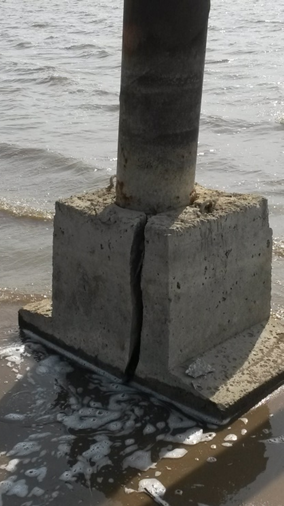 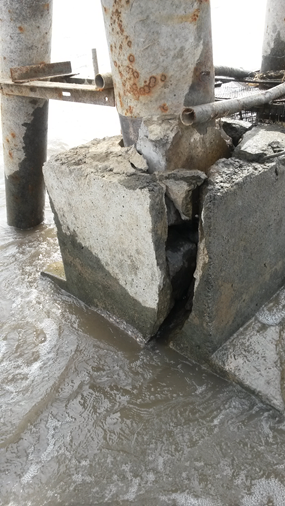 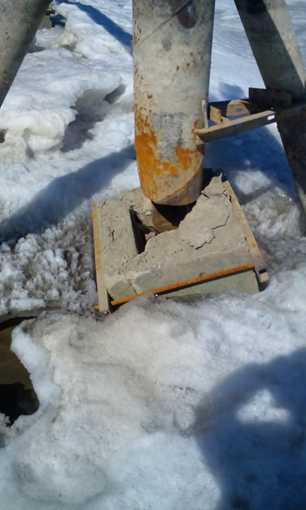 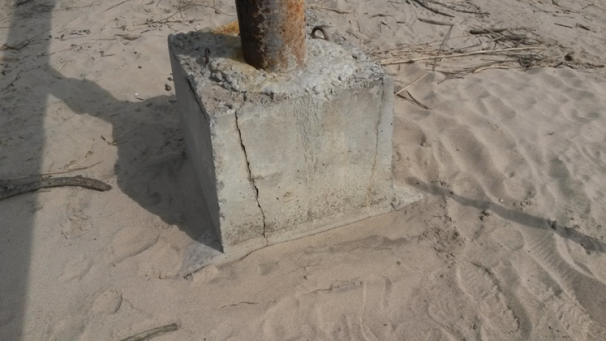 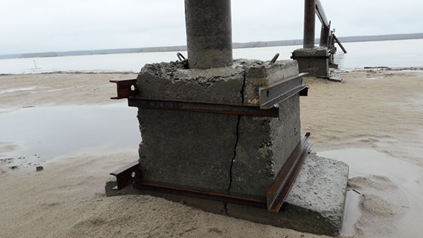 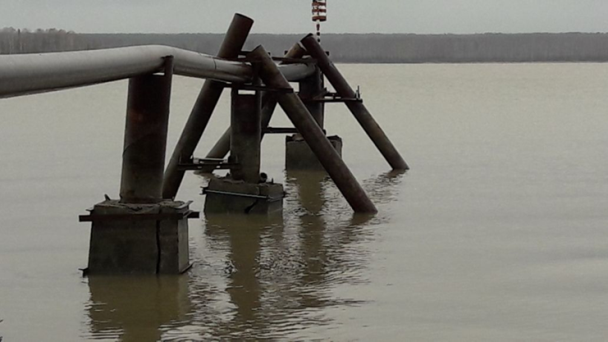 Произведен ремонт внутреннего водопровода СНТ, для сезонной подачи воды (устранение течей).Произведено сезонное ТО насосного оборудования на водозаборе. Установлено видеонаблюдение на важном участке СНТ (въезде в СНТ «Виктория»). На данный момент в нашем Товариществе установлено и ведется запись с 3-х камер видеонаблюдения, которые позволяют контролировать въезд и выезд из нашего Товарищества.В середине июля отделом государственного контроля, надзора и охраны водных биоресурсов и среды их обитания была проведена проверка нашего СНТ на предмет законности подачи воды из обского водохранилища. Выявлено ряд нарушений, которые включают в себя:- отсутствие разрешения на водозабор с обского водохранилища;- нарушение технологического процесса забора воды, которое ведет к гибели мальков, рыб;- отсутствие рыбозадерживающего устройства необходимого диаметра.Чтобы нашему СНТ не наложили запрет на забор воды с обского водохранилища для сезонного полива, был заключен соответствующий договор и получено разрешение на забор воды. Для заключения договора и получения разрешения была проделана следующая работа:- составлена схема водозабора СНТ «Виктория»;- осуществлен расчет забора воды в м3 за год;- устранены недостатки отраженные в акте проверки водозабора;- написан  отчет о воздействии планируемой деятельности на гидрофауну водотока.Произведен капитальный ремонт сторожевого домика и бани (кровля, окна, утепление фундамента, пол, печи). 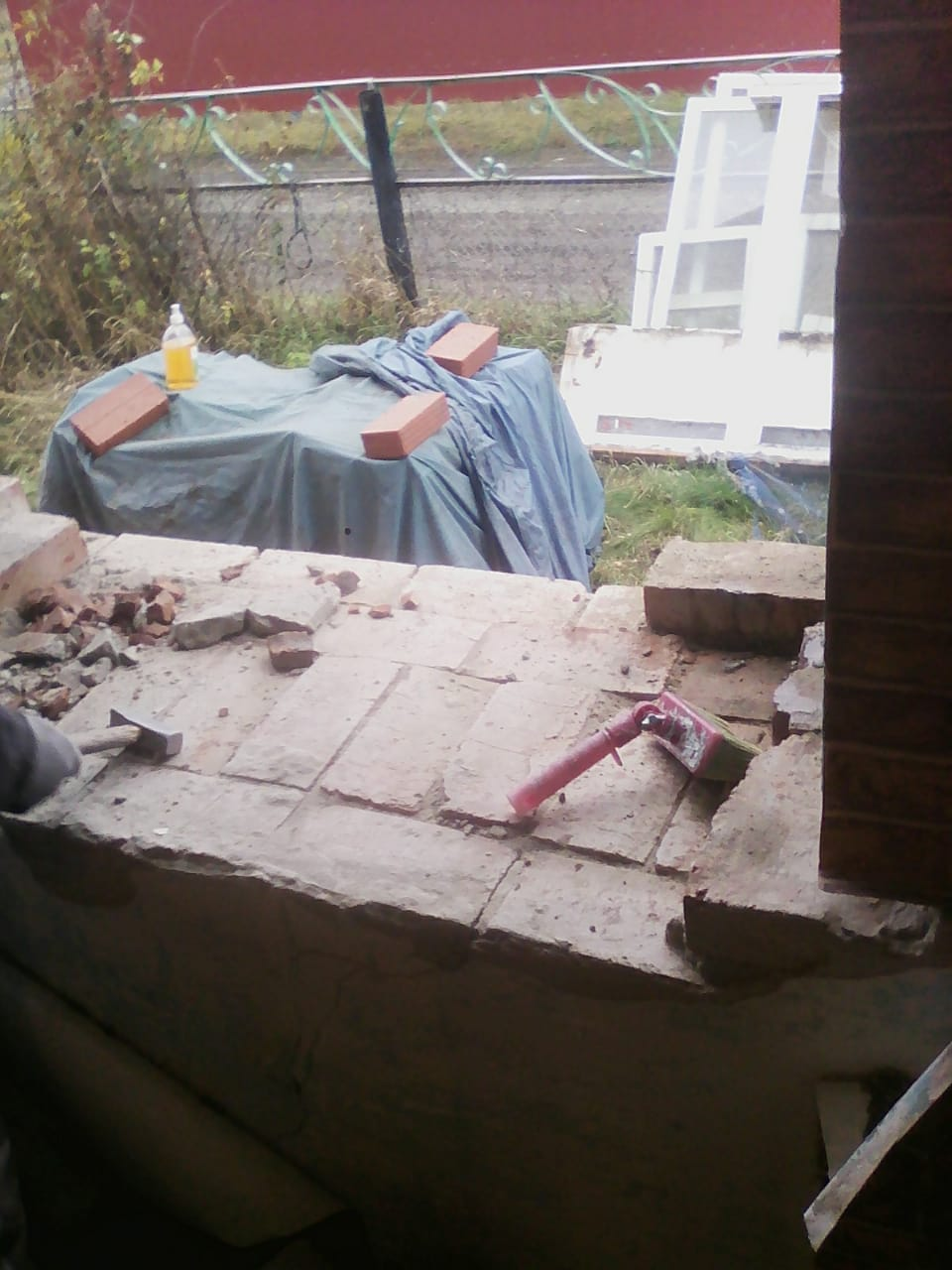 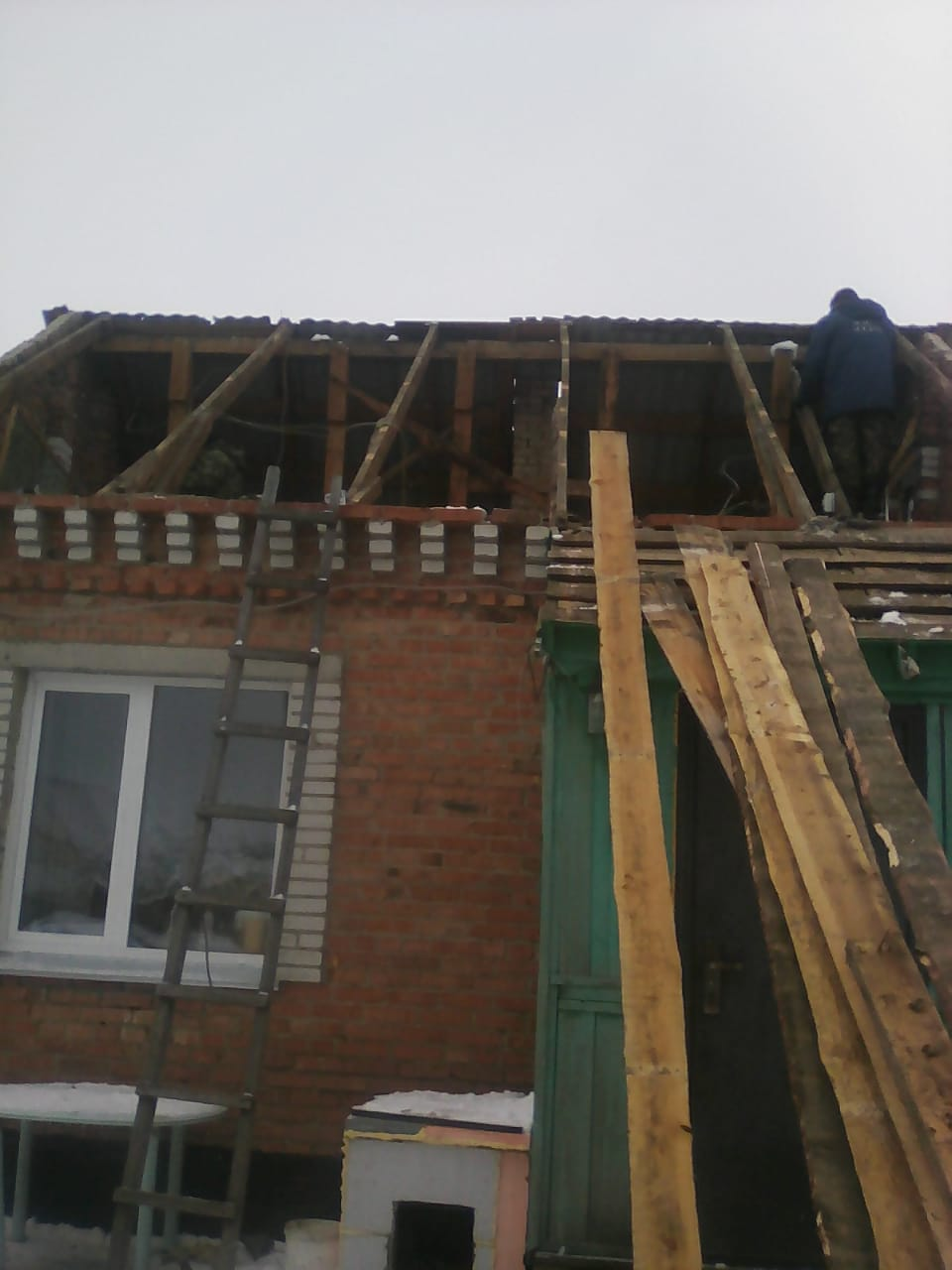 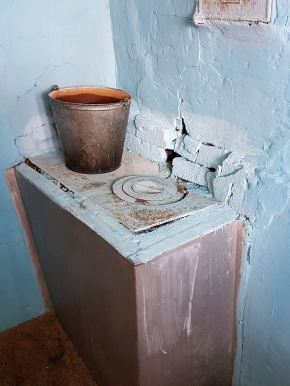 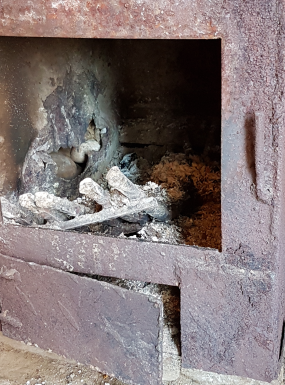 Произведен внеплановый ремонт насосного оборудования на водозаборе (после 3-х часовой работы насос перегревался).Произведена установка 34 электросчетчиков – это (1/4) от общего количества домов в СНТ, что сократило воровство электроэнергии в зимнее время на 100%, а в осенне-весеннее на 65%. Произведено восстановление линии электропередач на ул. № 8. Установлены две недостающие опоры и осуществлена протяжка линии электропередач по улице № 8 от уч. 22 до уч. 50 согласно СНИП. Произведена подача документов в НОСС на субсидирование произведенных работ в СНТ, благодаря чему «Управлением по взаимодействию с общественными объединениями» была выделена сумма субсидии на СНТ «Виктория» в размере 102000 руб.Произведена диагностика подстанции и линий электропередач в СНТ. Выявлено, что на подстанции установлен трансформатор меньшей мощности (вместо 450 кВа – 160 кВа).Рекомендации:- необходима срочная замена 30 опор линий электропередач точечно по всему СНТ;- необходимо равномерное распределение электроэнергии по фидерам, так как при нагрузке возникают перекосы в линиях электропередач и падает напряжение в сети на отдаленных участках;- необходима замена линии эл. передач на провода СИП;- необходима замена трансформатора на более мощный.Произведен ремонт аварийной опоры на 7 ул., уч. 18-20. Произведен мелкий ремонт телеги, для вывоза ТКО (замена ступичного подшипника).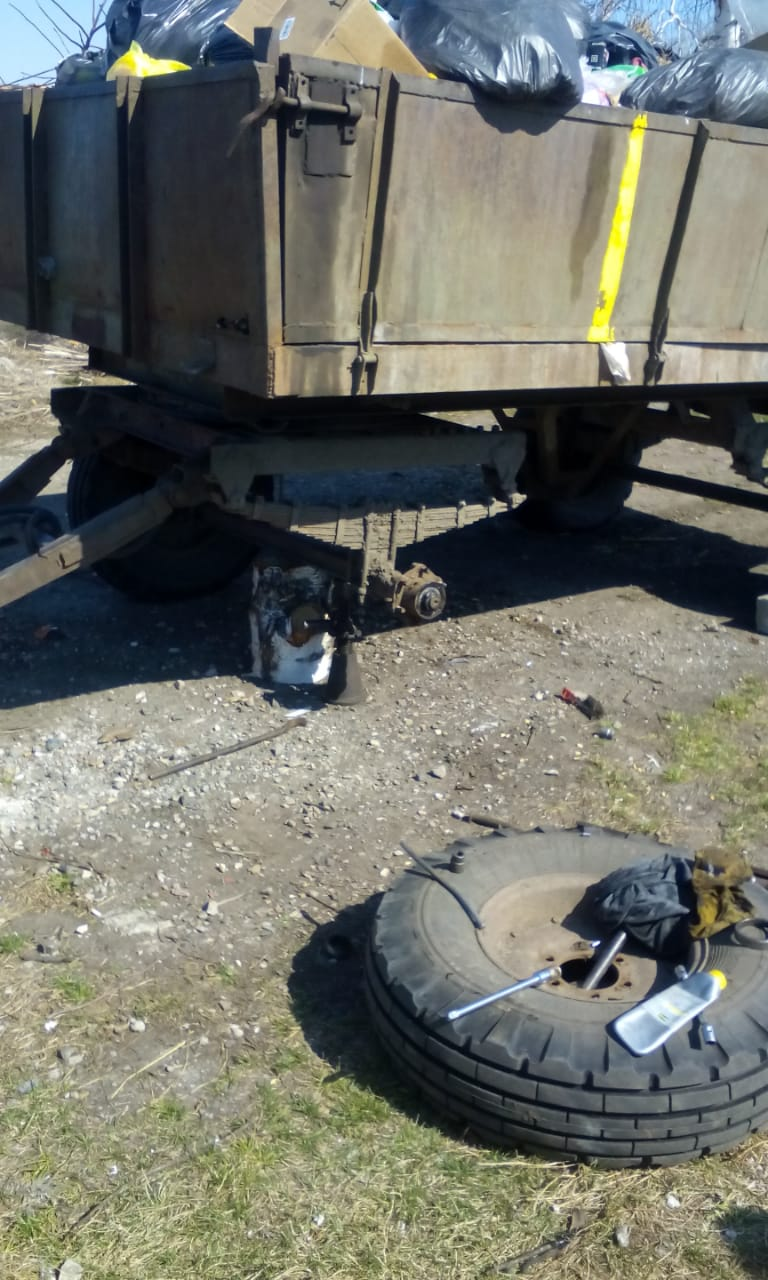 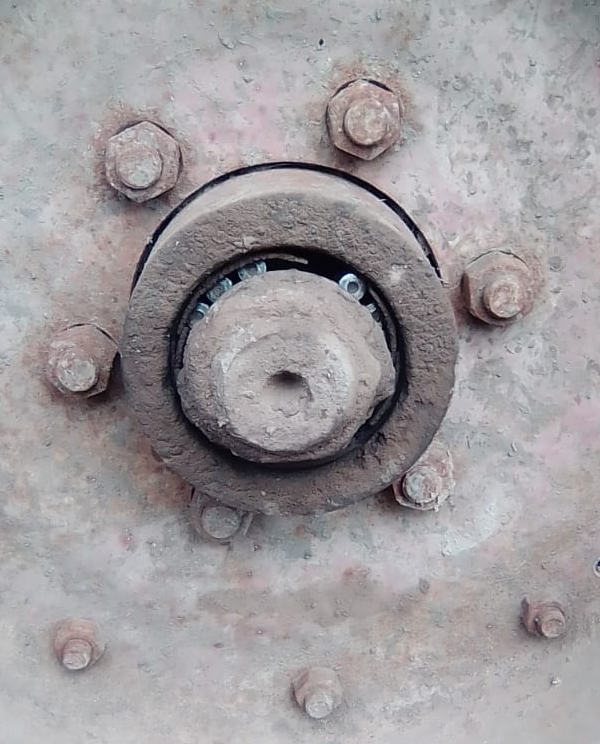 Заключен договор с организацией на вывоз ТКО. Ликвидирован долг по электроэнергии и зарплате работников в СНТ за 2017г. в размере 420000 руб., за счет работы по взысканию денежных средств с должников.Организована футбольная площадка для детей около СНТ.Произведен ямочный ремонт дорог внутри СНТ.Произведена работа с заявлениями членов СНТ.